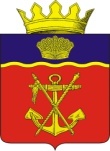 АДМИНИСТРАЦИЯ КАЛАЧЕВСКОГО МУНИЦИПАЛЬНОГО РАЙОНА ВОЛГОГРАДСКОЙ ОБЛАСТИ________________________________________________________________ПОСТАНОВЛЕНИЕот  « 03 » 11.2022г.   № 1116          О внесении изменений в постановление администрации Калачевского муниципального района от 19.02.2021г. № 84 «Об утверждении Положения о персонифицированном дополнительном образовании детей в Калачевском муниципальном районе Волгоградской области»В соответствии с Законом Волгоградской области от 19 .10.2022 № 97 – ОД «О внесении изменений в некоторые законодательные акты Волгоградской области в целях установления дополнительных мер социальной поддержки семей граждан, призванных на территории Волгоградской области на военную службу по частичной мобилизации в Вооруженные Силы Российской Федерации в соответствии с Указом Президента Российской Федерации от 21 сентября 2022 г. № 647 «Об объявлении частичной мобилизации в Российской Федерации»,  с Законом Волгоградской области от 27.10.2022 № 98 – ОД «О внесении изменений в некоторые законодательные акты Волгоградской области в целях установления дополнительных мер социальной поддержки семей граждан, принимающих участие в специальной военной операции  на территориях Донецкой Народной Республики, Луганской Народной Республики, Запорожской области, Херсонской области и Украины», администрация Калачевского муниципального района Волгоградской области,постановляет:В Положение о персонифицированном дополнительном образовании детей в Калачевском муниципальном районе Волгоградской области (далее - Положение), утвержденное постановлением администрации Калачевском муниципальном района от 19.02.2021 № 84 «Об утверждении Положения о персонифицированном дополнительном образовании детей в Калачевском муниципальном районе Волгоградской области» внести следующие изменения: в подпункте 1.1. Положения абзац 2 изложить в новой редакции: «Предоставить детям из семей мобилизованных граждан, граждан, проходящих военную службу в Вооруженных Силах Российской Федерации по контракту или находящихся на военной службе (службе) в войсках национальной гвардии Российской Федерации, в воинских формированиях и органах, указанных в пункте 6 статьи 1 Федерального закона от 31 мая 1996 г. N 61-ФЗ "Об обороне", принимающих участие в специальной военной операции на территориях Донецкой Народной Республики, Луганской Народной Республики, Запорожской области, Херсонской области и Украины, граждан, заключивших контракт о добровольном содействии в выполнении задач, возложенных на Вооруженные Силы Российской Федерации, и принимающих участие в специальной военной операции на территориях Донецкой Народной Республики, Луганской Народной Республики, Запорожской области, Херсонской области и Украины право на бесплатное посещение занятий (кружки, секции и иные подобные занятия) по дополнительным общеобразовательным программам в муниципальных казенных образовательных организациях Калачевского муниципального района Волгоградской области, реализующих дополнительные общеобразовательные программы, в том числе общеразвивающие и предпрофессиональные».Настоящее постановление подлежит официальному опубликованию.Контроль исполнения настоящего постановления возложить на  заместителя Главы Калачевского муниципального района Волгоградской области А.Н. Прохорова.Глава Калачевского муниципального района                                                    С.А. Тюрин